How to Create a PortfolioCLICK ON LIVETEXT DOCS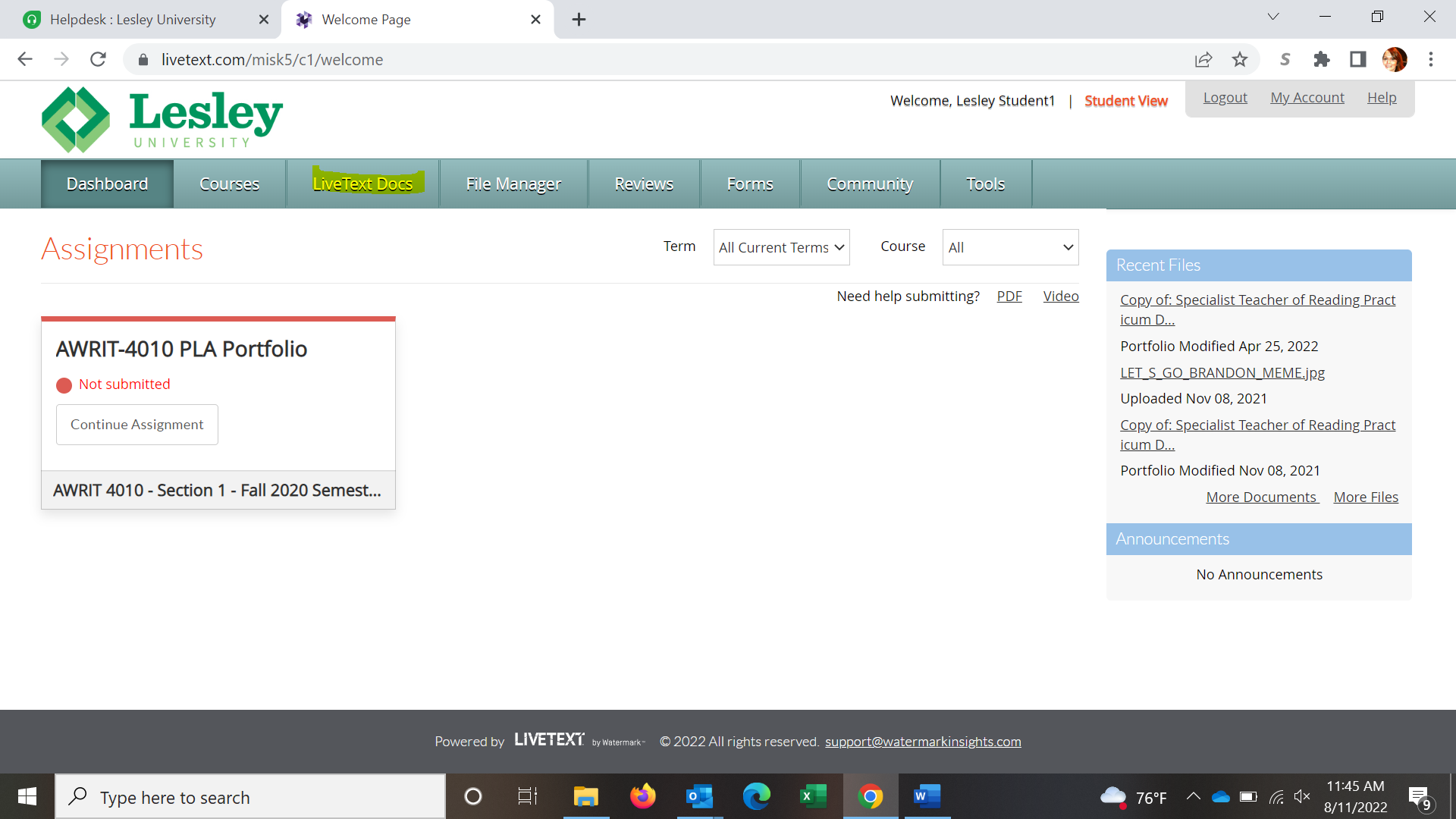 UNDER MY WORK, CLICK ON NEW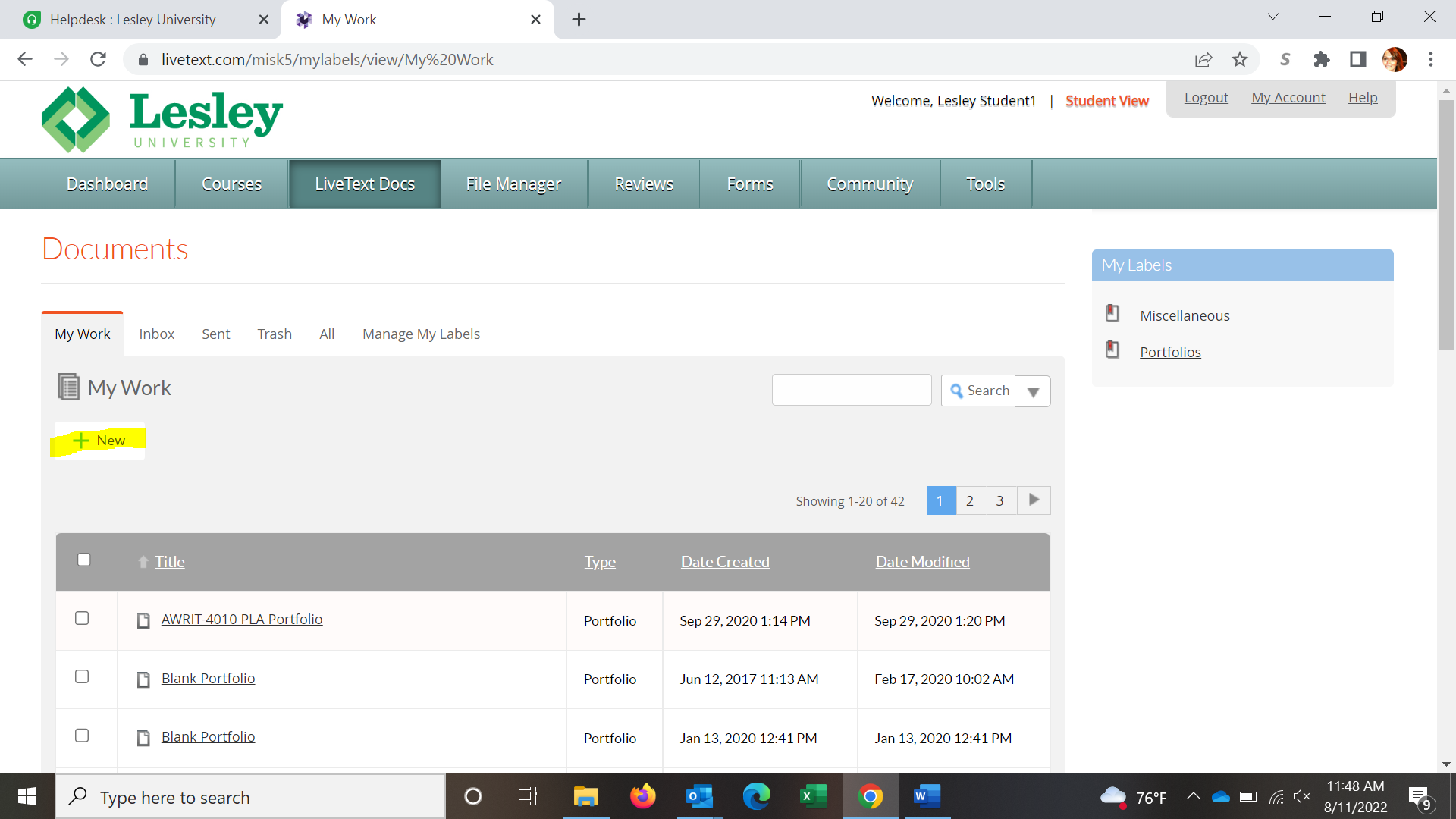 UNDER TEMPLATES, CLICK ON PORTFOLIOS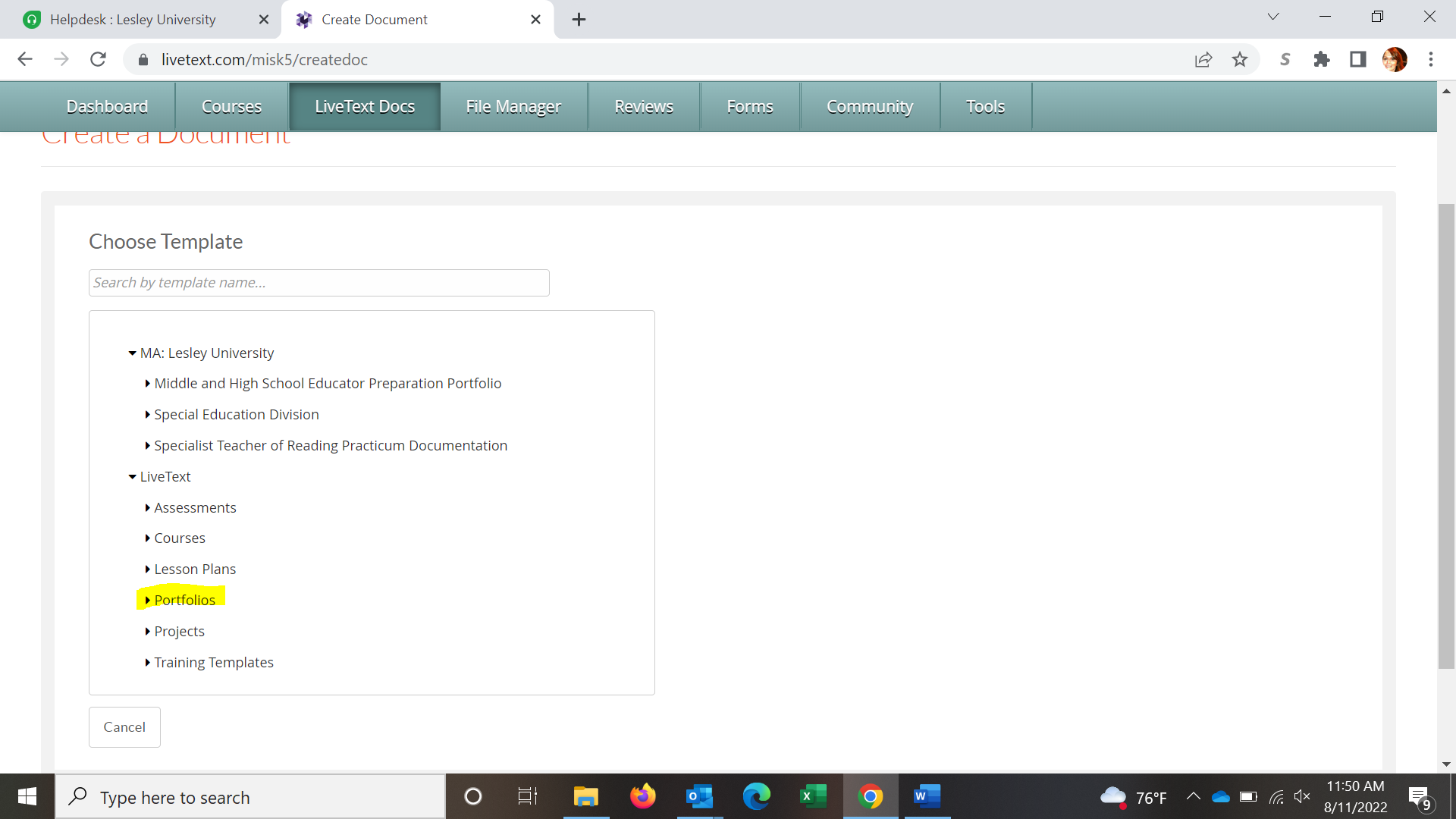 AFTER YOU OPEN PORTFOLIOS, CHOOSE BLANK PORTFOLIOS AND CLICK ON IT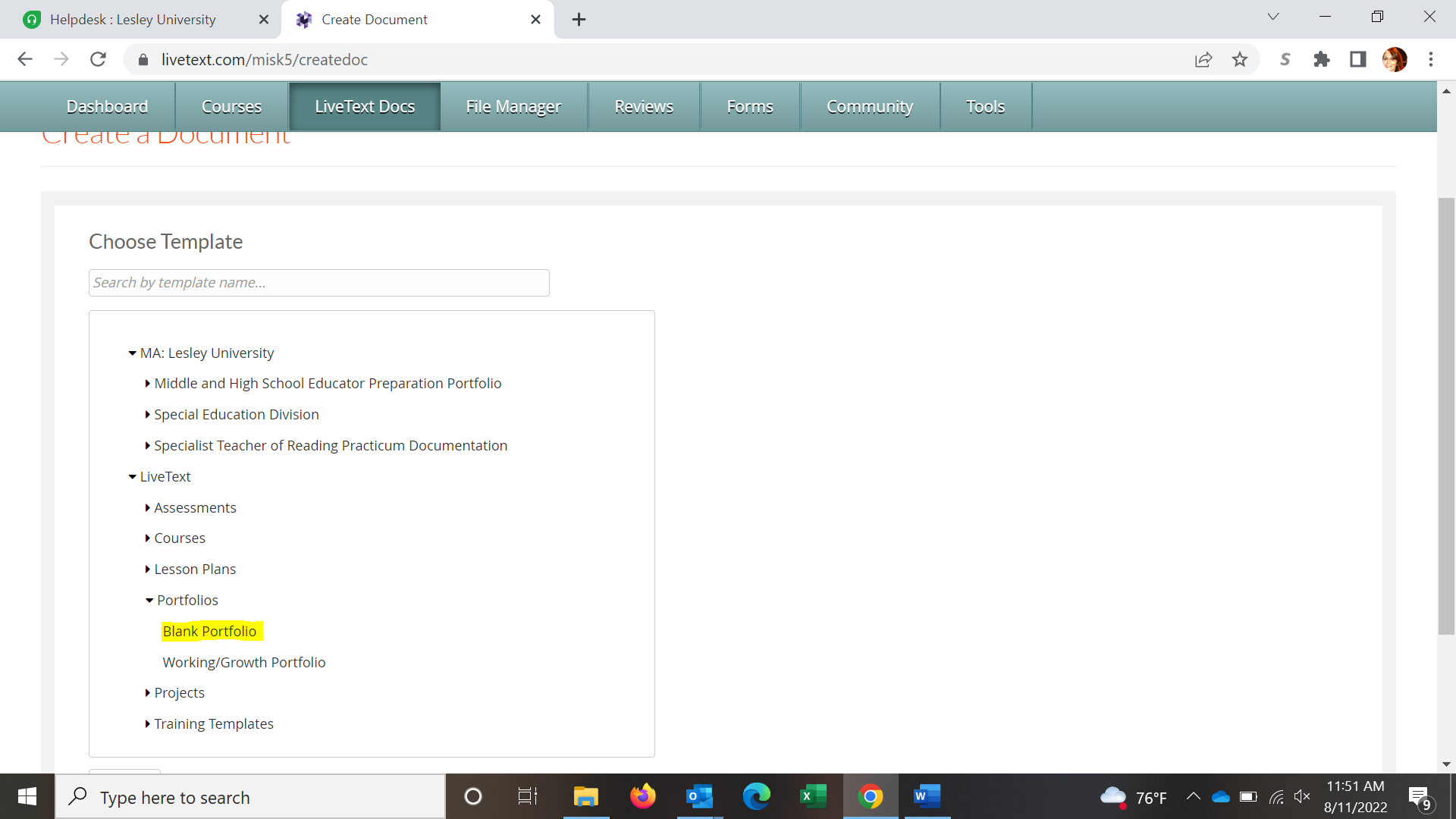 ON THE RIGHTHAND SIDE, CLICK ON CREATE DOCUMENT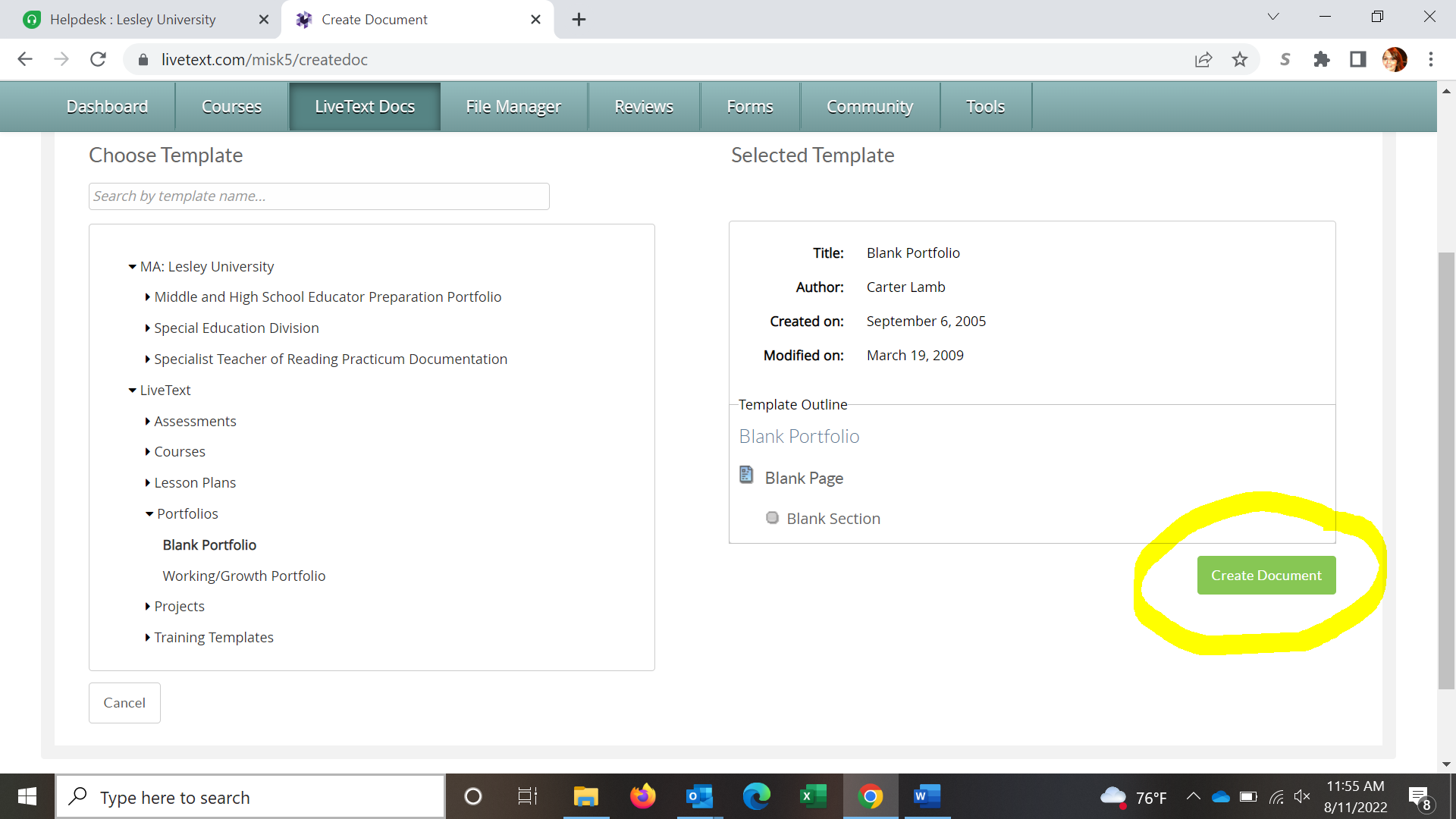 YOU WILL THEN BE ASKED TO PROVIDE A TITLE FOR YOUR PORTFOLIO. Press OK WHEN DONE.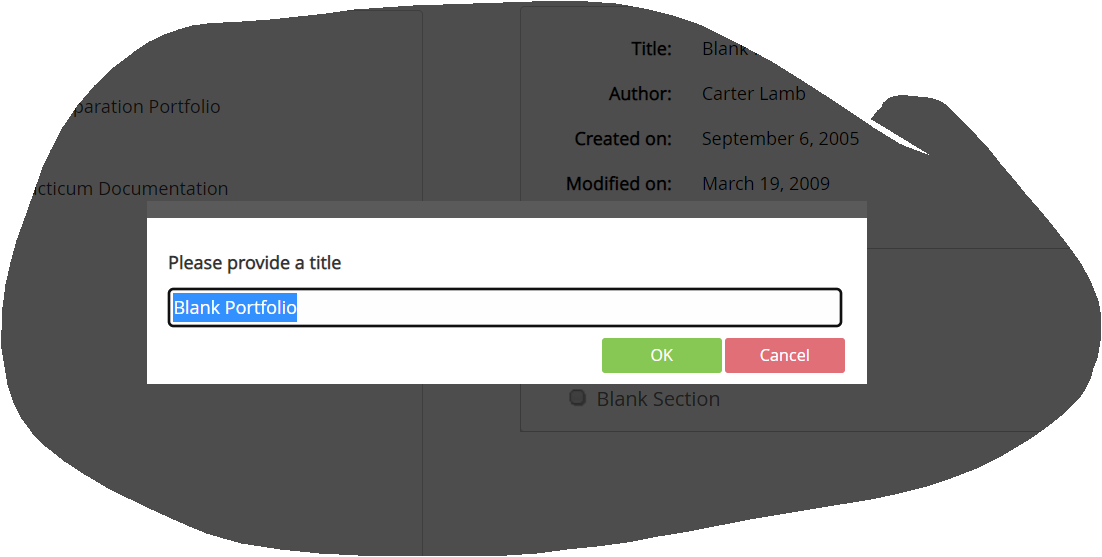 TO CREATE PAGES, CLICK ON MANAGE PAGES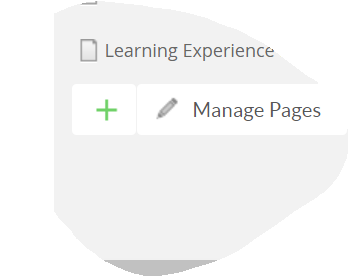 Then enter a title for the page: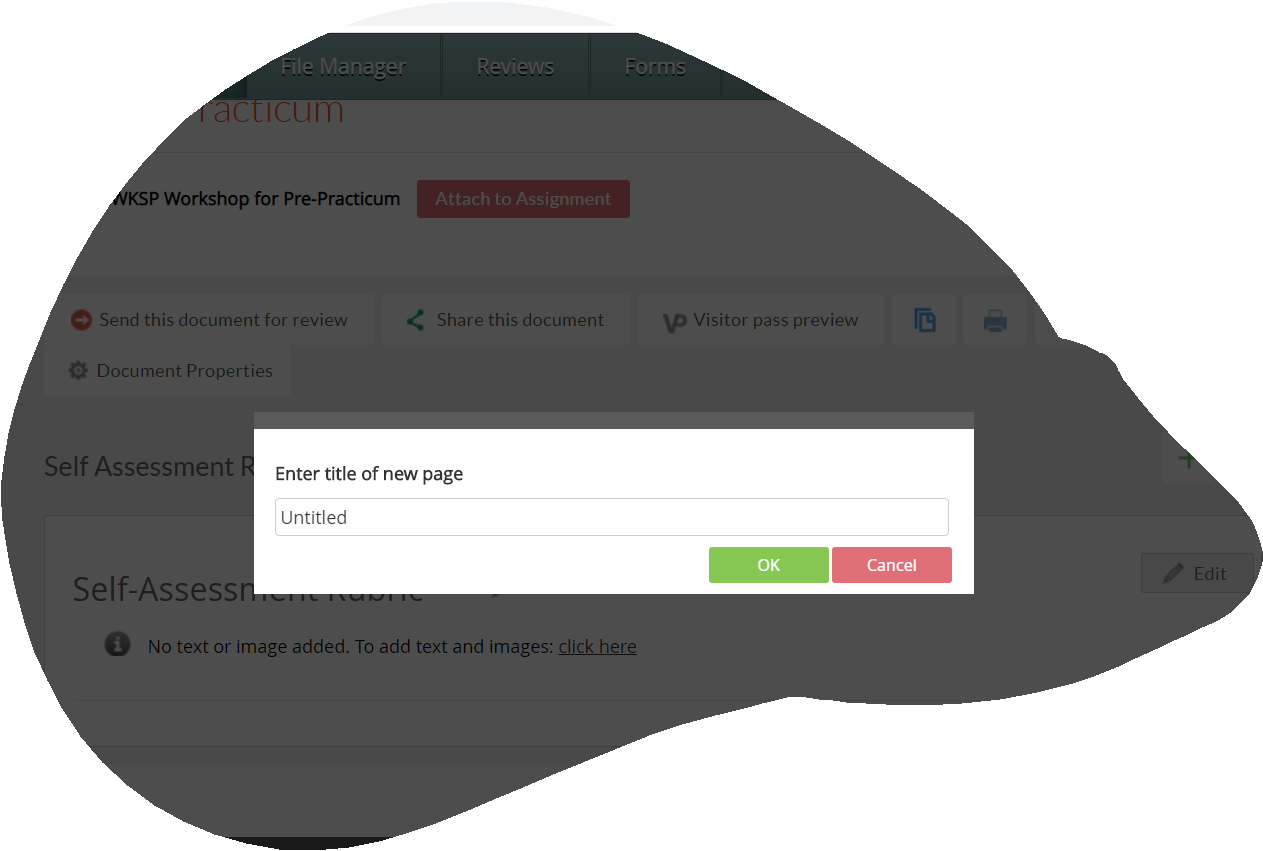 TO ADD CONTENT TO A PAGE, CLICK ON THE GREEN PLUS SIGN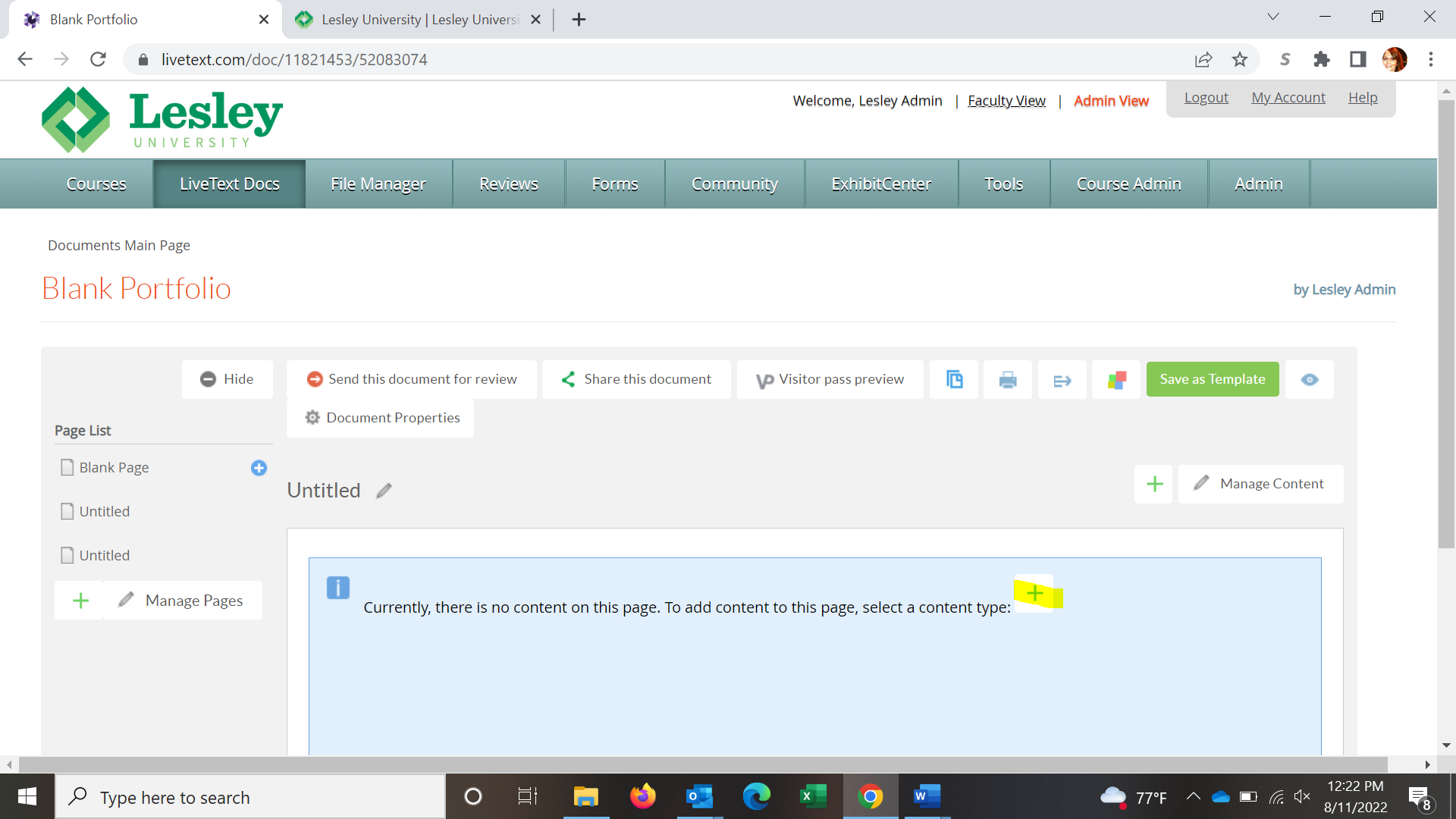 YOU WILL BE PROVIDED OPTIONS, CLICK ON TEXT AND IMAGE.YOU WILL BE ASKED TO PROVIDE A TITLE FOR THAT SECTION: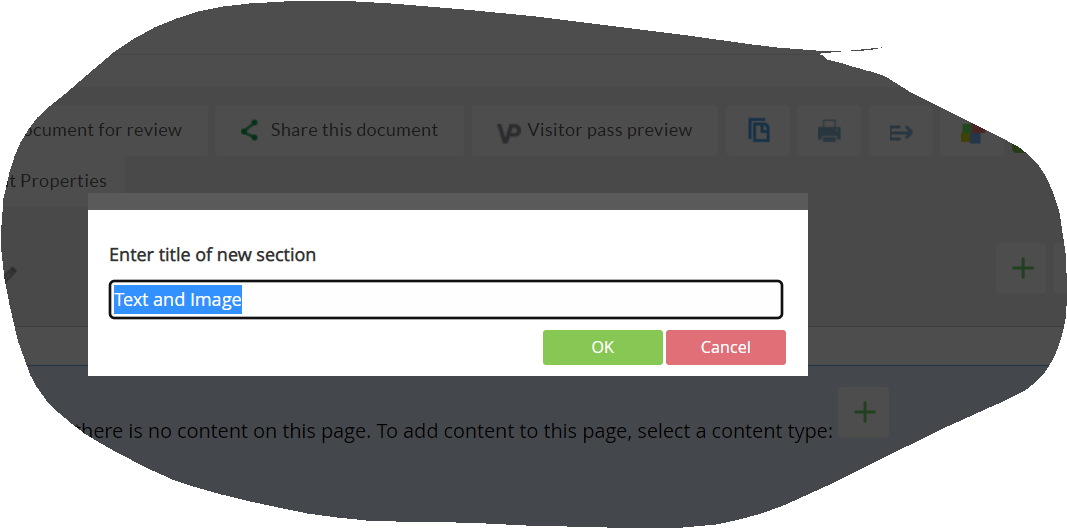 TO ADD CONTENT, CLICK ON EDIT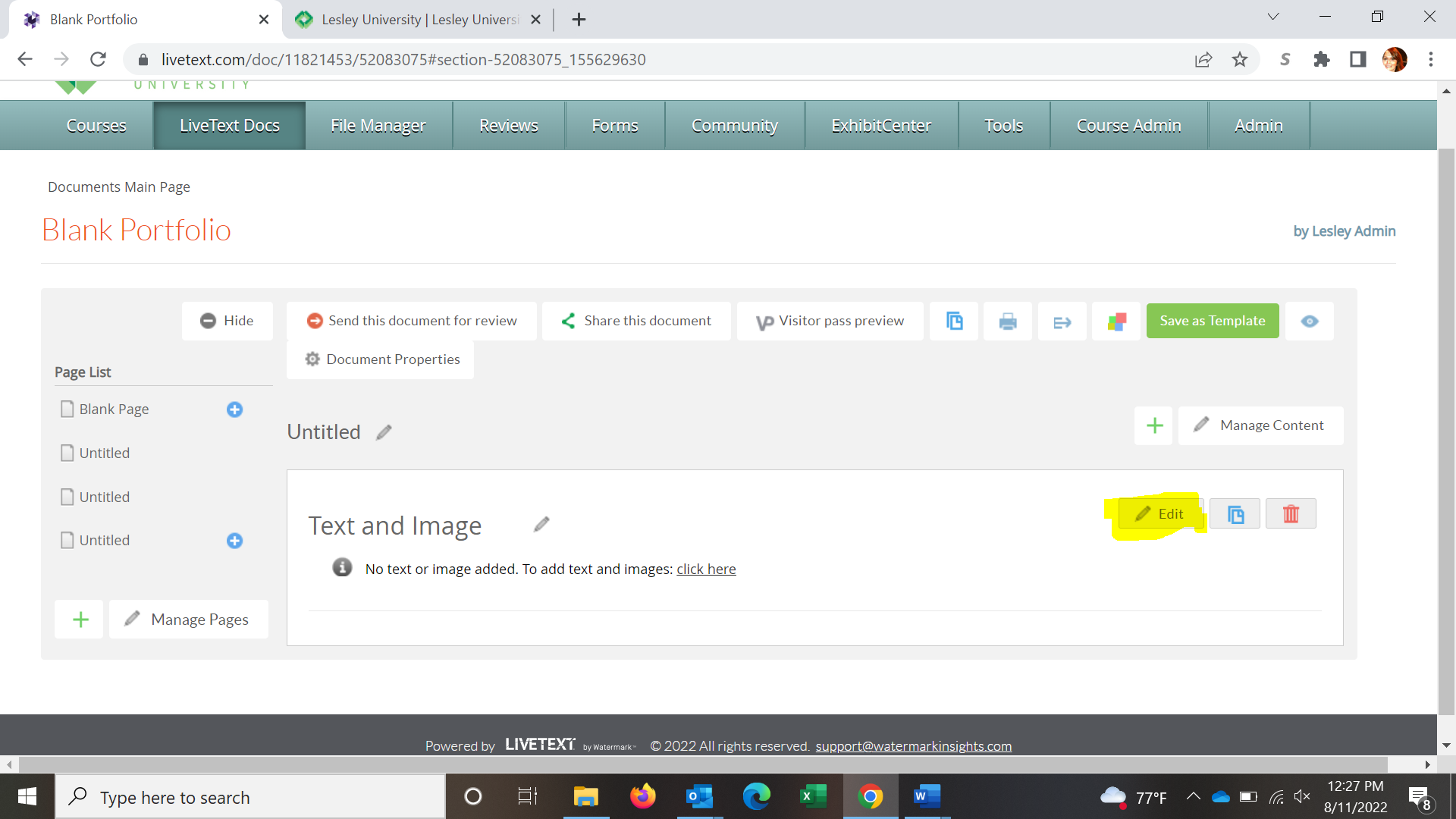 THEN, YOU CAN INSERT IMAGES, FILES AND VIDEOS.  YOU CAN ALSO TYPE IN TEXT.  WHEN YOU ARE DONE, MAKE SURE TO CLICK SAVE &FINISH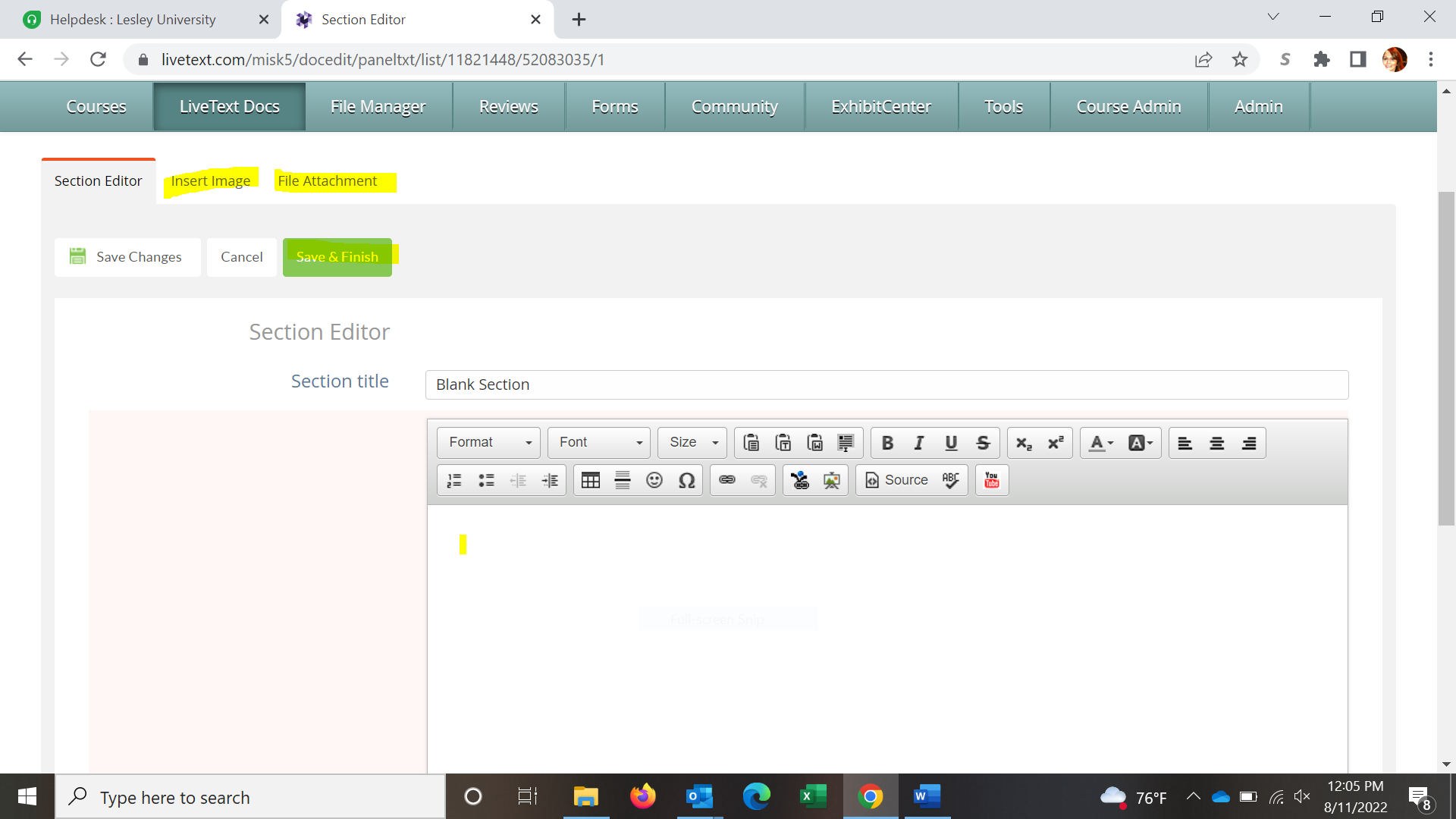 TO CREATE ADDITIONAL PAGES, go back to Manage Pages and click the green + sign to add more pages:THEN, FOLLOW THE SAME DIRECTIONS YOU FOLLOWED FOR THE FIRST PAGE YOU ADDED.ONCE YOU ARE DONE, EVERYTHING WILL BE SAVED IN LIVETEXT DOCS.  You can open and edit your portfolio here at any time.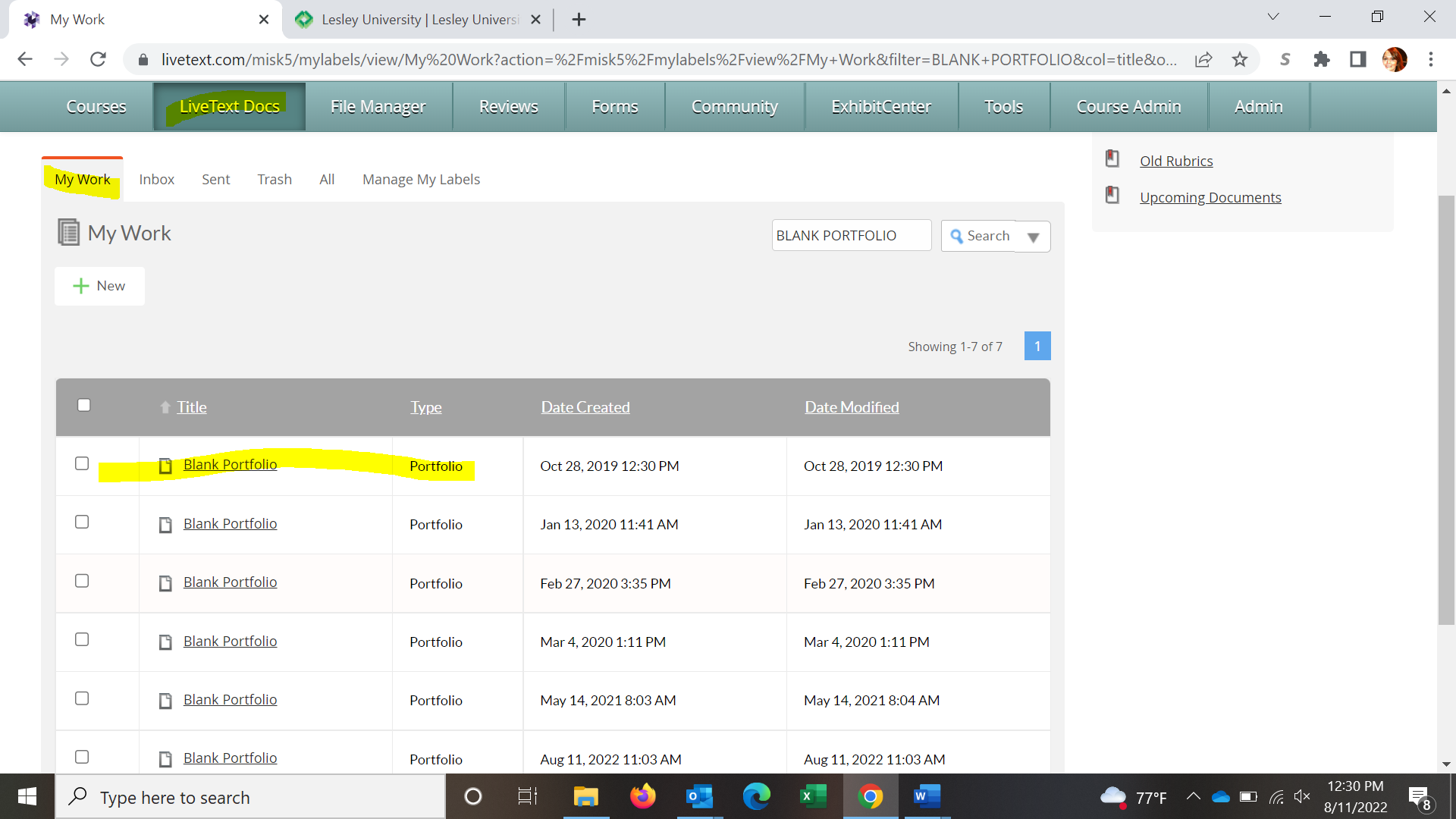 